　　　　　　　　　　　　　　　　　　　　　　令和 元年 ９月　吉日各　　　位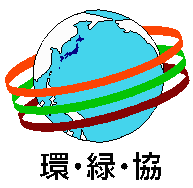 国土環境緑化協会連合会国土環境緑化協会九州支部簡易吹付法枠協会九州支部マザーソイル協会九州地方支部技　術　講　習　会　開　催　の　ご　案　内拝啓　時下益々ご繁栄のこととお慶び申し上げます。近年、地域環境の保全は大きな社会問題となり、中でも「環境への配慮・コスト縮減」がより重要視されております。　一方、自然災害多発国として急峻な山地に囲まれた地形からなる我が国は、自然災害により日常生活をはじめ社会、経済活動に時折甚大な被害を受けております。　私ども、国土環境緑化協会連合会(国土環境緑化協会・簡易吹付法枠協会・マザーソイル協会)と致しましても災害から国土を守る防災対策や自然環境を重視した国土保全対策に真剣に取り組んでいるところであります。　そこで、このたび（株）中央土木コンサルタント 北園 芳人先生をお招きし、ご講演を頂くことになりました。また、国の新しい指針・計画にもとづいた「最近の のり面緑化工技術について」と平成２９年度準推推奨技術NETIS「ソイルクリート工法」の技術講習会を下記の要領で開催する事となりましたのでご案内いたします。　皆様のご参加を賜りますようご案内申し上げます。敬具記開催日時：令和 元年 １１月１日（金）１３：００～１７：００（受付12:40～）開催場所：「電気ビル 共創館カンファレンス 」　福岡市中央区渡辺通２－１－８２受講対象：国・県の機関・市町村関係者・その他受 講 料：無　料申込方法：①受講申込書に記入しＦＡＸにてご返送ください。　　　　　　　　②宛先　国土環境緑化協会連合会 九州支部　事務局　　宛　　　　　　　　　電話　０９２－５２６－０５８８　　　　　　　　　FAX　０９２－５２６－０２２４申込締切日：令和 元年１０月 ２１日（月）　　　　　　　　（先着順定員になり次第締め切りさせて頂きます）以上技術講習会　プログラムお申込・お問い合せ先・・・・・・・・・　国土環境緑化協会連合会  九州支部事務局　〒815-0082　福岡市南区大楠３丁目１２－２８　　　　　　　九州日植株式会社 内　　　　担当：川上・中村　　　　　　　電話　092(526)0588　　　　　　　FAX　092(526)0224令和 元年　　月　　日国土環境緑化協会連合会　九州支部事務局　宛（ＦＡＸ　092-526-0224）国 土 環 境 緑 化 協 会 連 合 会 技 術 講 習 会日時：令和 元年１１月１日（金）13:00～17:00  　　 　　　　　  場所：電気ﾋﾞﾙ 共創館ｶﾝﾌｧﾚﾝｽ B受　講　申　込　書　緑化・環境　ＣＰＤ協議会認定プログラム　申請ＣＰＤ単位：３．５ポイント認定（予定）時　間内　　容講　　師12:40～13:00受　　付13:00～13:10開　会　挨　拶13:10～14:40特別講演「熊本地震による　　　　　　　　　　斜面災害の復旧対策」株式会社 中央土木ｺﾝｻﾙﾀﾝﾄ　　　北園研究室熊本大学名誉教授北園　芳人　(工学博士)14:40～14:50休　 憩14:50～15:50「近年の のり面緑化工技術」マザーソイル協会･本部広報委員長国土環境緑化協会･本部技術委員長小田 高史15:50～15:55休　 憩15:55～16:55「簡易吹付法枠工－ｿｲﾙｸﾘｰﾄ工」　　～その特徴と設計の勘どころ～簡易吹付法枠協会 本部技術委員植木　忠16:55～17:00質疑応答・閉会挨拶申込担当者のご連絡先勤務先申込担当者のご連絡先住 所申込担当者のご連絡先電話番号参加者名所属・役職所属・役職●講習会に先立ちまして、事前のご意見・ご質問がございましたらご記入下さい。●講習会に先立ちまして、事前のご意見・ご質問がございましたらご記入下さい。●講習会に先立ちまして、事前のご意見・ご質問がございましたらご記入下さい。